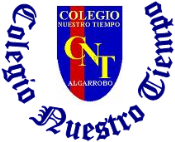 Colegio Nuestro Tiempo - R.B.D.: 14.507-6 Educadora diferencial: Angélica Morgado SantisGuía de Trabajo N°26Quinto básicoQueridos niños y niñas, queremos que sepan que los extrañamos mucho, pronto llegará el momento de estar juntos, para seguir jugando, aprendiendo y compartiendo entre todos. “Los Felicito por trabajar en equipo familiar y sus participación en las clases online”.Objetivo: Potenciar áreas  del lenguaje.1.- Escribe a continuación la expresión contraria correspondiente.Botellas vacías      		 ______________________________________________Está alegre 		    	______________________________________________Alimentos crudos      	______________________________________________Cerré la puerta         	______________________________________________Hablamos un poco  	______________________________________________Poner la mesa	    	______________________________________________Terminar el trabajo   	______________________________________________Separar las maderas 	______________________________________________Ordenar el armario  	______________________________________________Clavar la madera   	______________________________________________ Pueblo pequeño   	______________________________________________Autobús lleno         	______________________________________________Calle ancha         		______________________________________________Policía gordo 		______________________________________________Agua clara			______________________________________________2.- Expresa con una palabra la idea de cada frase Quitar el polvo del suelo con la escoba es 		___________________________Trasladar el auto de un lugar a otro es 			___________________________	Remover la tierra con una arado es 				___________________________Quitar la suciedad de la ropa con agua y jabón es 	___________________________Triturar el trigo es 							___________________________Quitar la suciedad de los cristales con agua es 		___________________________Quitar las arrugas de la ropa es 				___________________________Fabricar un jersey con lana y unos palillos es 		___________________________Hacer un vestido con tela, hilo y una maquina es 	___________________________Agregar agua a las plantas es 				___________________________Echar semillas en la tierra es 					___________________________Poner las cosas en su sitio es					___________________________ Hacer la comida es 						___________________________Leer un texto para aprender lo que dice es 		___________________________Agregar  abono a la tierra es 					___________________________